Technology Committee 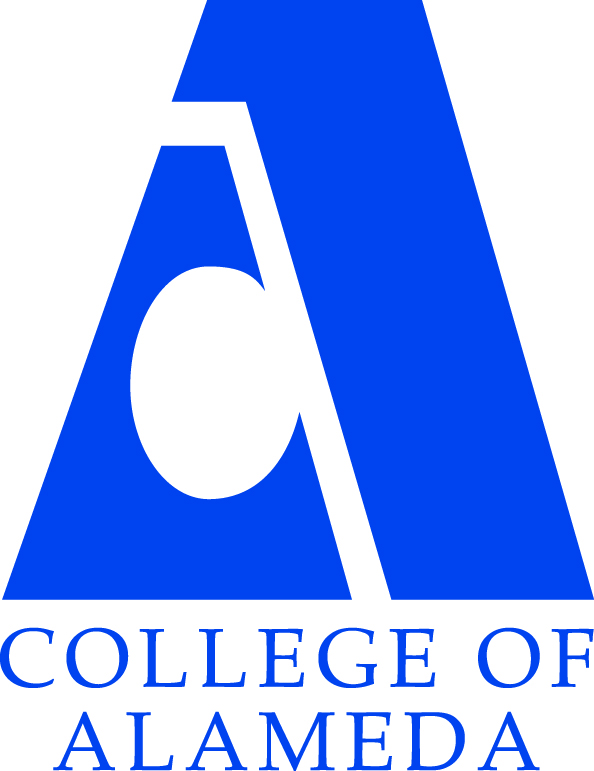 Meeting AGENDADate and Time:  Wednesday, May 9, 2018   12:00 – 1:00 p.m.Meeting Location: L237Meeting Chair(s): Balamurali Sampathraj and Karen Engel (Interim Dean of Research, Planning & Institutional Effectiveness Recorder: Interim Dean EngelTopicFacilitatorActionMaterialsPurpose of Meeting:  Discuss college-wide IT-related issues and make to recommendations to the President of COA.Purpose of Meeting:  Discuss college-wide IT-related issues and make to recommendations to the President of COA.Purpose of Meeting:  Discuss college-wide IT-related issues and make to recommendations to the President of COA.Purpose of Meeting:  Discuss college-wide IT-related issues and make to recommendations to the President of COA. Approval of Minutes & Action ItemsBalaPrevious Minutes to review.Approval of AgendaBalaDiscussion ItemsBalaHelp desk updateSmart classrooms updateMerging facilities with technology committeeIpad cart update and check out process reviewIdeas for upcoming capital bond campaign (2018)Review of Action ItemsBalaFuture Agenda ItemsBalaAdjournmentAll